COUNTY OF LAKENOTICE OF INTENTTO ADOPT A MITIGATED NEGATIVE DECLARATION - Project Title:  Red Hills; Use Permit (UP 19-08) and Initial Study (IS 19-14)Project Location:  8550 Highway 175, Kelseyville APN No.: 011-055-06Project Description: The applicant, Golden State Herb / Red Hills, is requesting approval of a Major Use Permit for one (1) A-Type 3 medium outdoor commercial cannabis cultivation license, four (4) A-Type 2 small outdoor cultivation licenses, and one (1) A-Type 13 ‘self distribution’ license.  Lake County Zoning Ordinance, Article 27, subsection (at) in part regulates cannabis cultivation in Lake County. The 52.9+ acre property is large enough to support these cannabis licenses. The applicant is not within an exclusion overlay district. The applicant is pre-enrolled with the Regional Water Board. The applicant must meet all applicable local, state and federal requirements for cannabis cultivation.The public review period for the respective proposed Mitigated Negative Declaration based on Initial Study IS 19-14 will begin on August 5, 2020 and end on September 10, 2020. You are encouraged to submit written comments regarding the proposed Mitigated Negative Declaration.  You may do so by submitting written comments to the Planning Division prior to the end of the review period.  Copies of the application, environmental documents, and all reference documents associated with the project are available for review through the Community Development Department, Planning Division; telephone (707) 263-2221. Written comments may be submitted to the Planning Division or via email to eric.porter@lakecountyca.gov.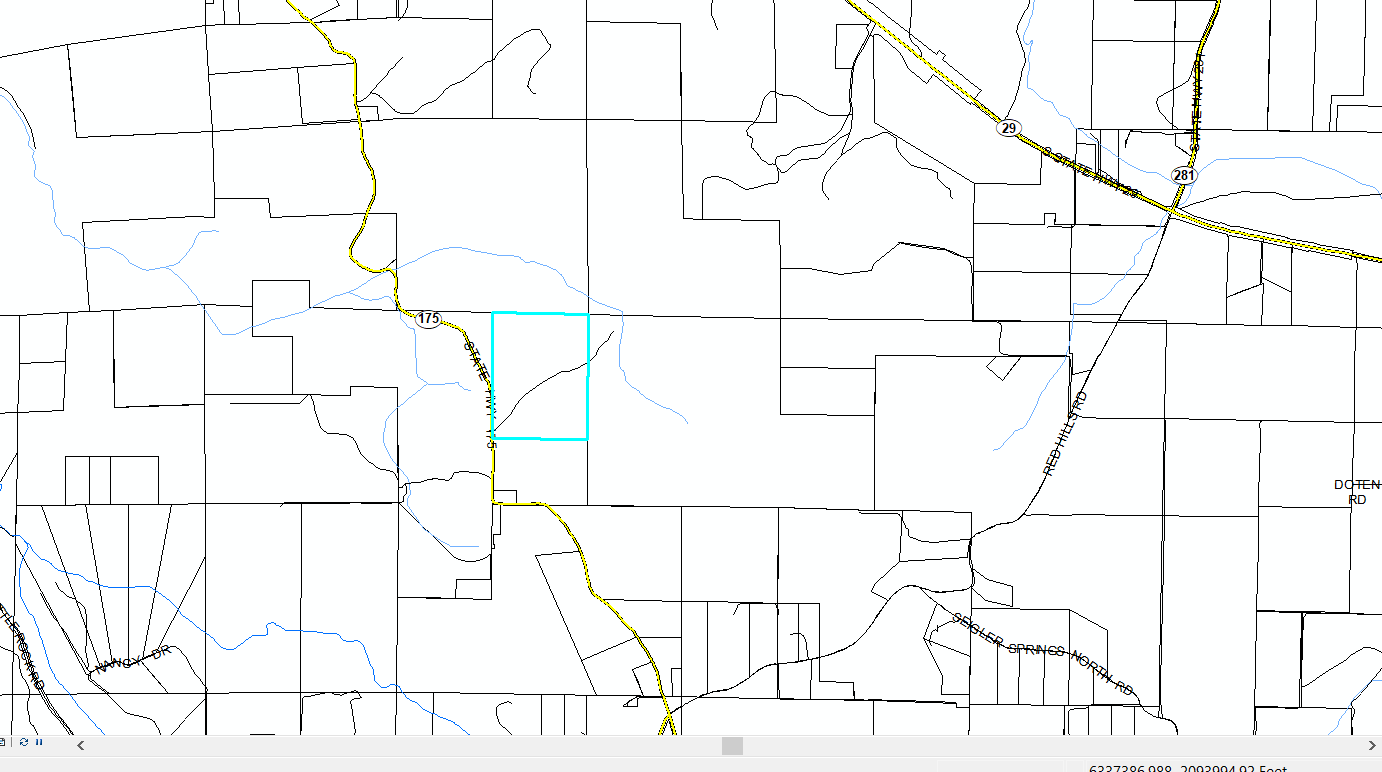 County ClerkInterested Parties